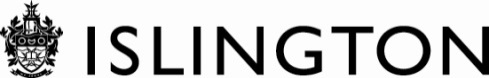 This pack provides information on how to apply for permission to occupy the highway with a structure or cable protectorsHIGHWAYS OCCUPATION LICENCE APPLICATION2021/ 2022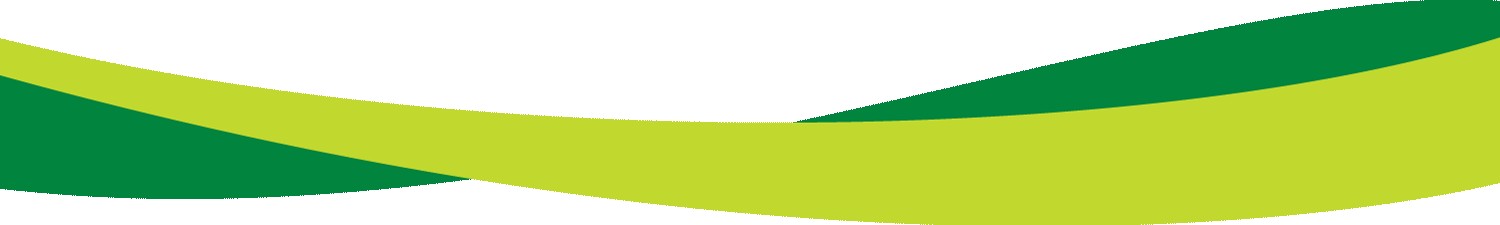 Please complete and email pages 3 & 4 to streetworks@islington.gov.uk No payment is required with your application. If the application is approved, details of how to pay online will be emailed to you. Following your successful payment licence documents will be issued by emailThe Management fee is non-refundable once the permission has been approved.Why You Need a LicenceThe aim of licensing is to balance the needs of businesses and residents with the public expectation of an unobstructed footway.The permission is issued in accordance with various legal requirements, we are sometimes obliged to quote the relevant legislation including, Highways Act 1980, Local Government Act 1982, Licensing Act 2003 and Local Government Act (Miscellaneous Provisions) 1982) Traffic Management Act 2004 and Equalities Act 2010. The permission will be issued in accordance with the latest Health and Safety Policy and guidance, Islington’s Council Code of Construction and Environment policy.The Application Process In order to process the licence and ensure the co-ordination of works you will need to apply at least 2 weeks in advance. Failure to enclose the correct documentation could delay the process.Management Fee  The current management fee is £625.00. Each application will be reviewed and depending on the nature of the works, a deposit may be requested. The Council may request a deposit against damage to the Public Highway. This will be held for the duration of the permission & returned to the application following a post works inspection after the site has been cleared.If the application is approved, online payment instructions will be issued to the applicant by email.What You Have To Do?On return of the application, site visit will be undertaken in order for our inspectors to assess the footway, advise you of what is appropriate and guide you through the application process.  What you have to send back to us:Completed application form that provides; Exact proposed location of the occupation on a scale drawing indicating the dimensions of the object / barriers /cable protectors, the width of pavement and proximity to the kerb.Photo or illustration type of item proposed to use. A Signed Agreement form for fees, public liability and conditions. All applicants must hold a public liability policy in the minimum sum of £5 million or above. £10 million may be required for larger structures.This permission does not allow any occupation of a parking bay without parking suspensions being booked and in place. A separate application is required. Contact the parking section to request Parkingsuspensions@islington.gov.uk (If applicable) Contact Details: Please email streetworks@islington.gov.uk for application queries or request a call back.All works must be in accordance with the latest Government guidance in relation to Covid 19 & the Councils Code of Construction Policy (Copy available on request)Highways Occupation Site Applicant Details Request Form                Site Details    Estimated dates required for licence:   Start Date						           End DateAgreement of Management Fees and DepositsAgreement of Ownership of Public Liability Insurance DocumentDeclaration of ApplicationName of Applicant  Address of Applicant Telephone No. Office Mobile 24hour contact if the structure is remaining overnight Email  Company name if different from applicant nameSite address Exact locationFootway or Carriageway Reason for Occupation. Items to be placed on the  Public Highway Total area of occupation (m2)Length (m) X Width (m)Deposits If Applicable Any damage to the public highway caused by the works of the licence will be repaired by the council and full costs will be taken from the deposit. I agree to pay the full costs for any damage on the public highway. If no deposit is requested at time of application the undersigned agrees to pay for any remedial works due to Highways damage of the plantManagement Fee – Non RefundableI agree to pay the cost of the licence fee. Signature of applicant:Date:I agree that I hold a Public liability insurance policy for the said amount of £5 / £10 million and that will cover for the period in which I occupy the public highway as required in the conditions. Signature of applicant:Date:I confirm that the licensee has permission from the freeholder of the property to place the temporary structure outside of the said site address.      I confirm that the information given on the application is correct, and acknowledge that the works must be conducted in accordance with the legislative acts and health and safety requirements. You will adhere to codes of practice, together with the application and licence conditions imposed by the Street AuthorityI also acknowledge the need for me to pay the prescribed fees that are imposed by the Highway Authority.     Signature of applicant:                                        Print Name: Date: